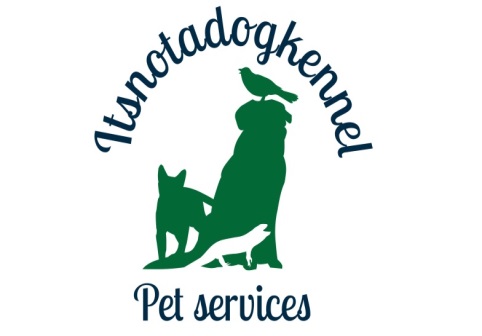 APPLICATION FORM FOR POSITION AS PET SITTER/DOG WALKERInformation held is private and confidentialPlease insert photo below: PERSONAL DETAILSREFERENCES:Please provide names and addresses of two referees, one personal and one professional:PET SITTING AND DOG WALKING DETAILS RELEVENT TO POSTIf your application is successful, what dates are you unavailable for in 2020/2021?I have read and fully understand the terms and conditions below Signature:………………………………………………….Date:………………………………………….Please email completed form to: itsnotadogkennelteam@gmail.comOr post to: ItsnotadogkennelWoodlings BarnNewnham BridgeTenbury WellsWorcs WR15 8JFTerms and conditions for the supply of pet servicesDefinitionsThe “Client” shall mean the entity with whom the Company has contracted to provide the Services.The “Contractor” shall be the individual or individuals who shall perform the Services and who are specified in the Services Schedule.The “Services” means the services to be provided to the Client by the Contractor.The “Company” means the body corporate or other business that under this Agreement operates as a Pet Care Services Company and instructs the Contractor to provide the Services.ServicesThe business of the Company is dog sitting/home sitting, dog walking and any such related Pet Care Services as may be agreed in writing between the Parties.  The Contractor will perform such services through the Company to its said client base.The Contractor agrees to provide services stated in this contract in a reliable and trustworthy manner.  The Contractor should not let any of the Client’s dogs off-lead without prior written consent .Contractors engaged in dog boarding, house/pet sitting should not leave dogs/pets or property unattended for any period longer than 4 hours.The Contractor should provide clean, dry, warm, draught-free bedding space, an area for dogs/pets to relieve themselves for toilet purposes, food and exercise to the Client’s requirements and maintain the dog’s/pet’s normal routine.The Contractor acknowledges thatthe Contractor has taken all reasonable steps to ensure that he or she is fully aware of all issues and needs concerning the pet.PaymentFees for the provision of the Services shall be payable at the end of the sitting period at the rates set out by the Company. If the client pays by BACS within 7 days then the payment will be immediately forwarded to the sitter/walker. However, payment received by cheque can take up to four weeks to clear.Pay for each assignment will be agreed in advance – the pay includes any added extras such as fuel costs. Once sitter/walker has agreed to the pay and booking form from the client has been received, the pay will not increase (or decrease) under any circumstances. In accordance with Termination Clause 3.1, in the event of the Client terminating its Agreement with the Company for any of the reasons stated in Clause 3.1, the Contractor will only receive fees up to the time of termination and only when the Client has paid the Company for the services up to the time of termination.TerminationShould the Client terminate its Agreement with the Company due to incompetence, unsatisfactory performance or unprofessional conduct by the Contractor then the Company reserves the right to terminate this Agreement immediately. If in the Company's reasonable opinion, the Contractor is incompetent, provides unsatisfactory or unprofessional performance and/or places the animal at risk, then the Company may terminate this Agreement immediatelyConfidentialityThe Contractor agrees to hold secret and confidential and not at any time to disclose to any person or otherwise make use of any information relating to this Agreement or the Client.5.       Liability and Insurance 5.1   The Contractor agrees to indemnify the Company against all actions, claims and demands whatsoever arising from the negligence, dishonesty or unprofessional conduct of the Contractor or of any acts or omission of the Contractor in the performance of the Services whether arising through intent or negligence.5.2    The Contractor is working on a self-employed basis and understands that the Company is not liable to pay NI contributions or tax on the Contractors behalf.6.       General6.1 (a)	It is clearly understood that in no circumstances can this contract be interpreted as a contract of employment and that it is a contract for the supply of services only.  The Contractor is a subcontractor to the Company and is not employed by the Company.  Following completion of the Services or on termination of this agreement for any reason, the Company and the Client are not obliged to offer the Contractor the opportunity to perform further services for the Company or the Client or any other client of the Company and the Contractor is not obliged to accept any such further opportunity that may be offered whether with the Client or any other Client of the Company.6.1 (b) In consideration of itsnotadogkennel.com providing you with work, you are not permitted to make private arrangements for home-boarding or sitting with clients introduced by itsnotadogkennel.com or with new clients introduced by itsnotadogkennel.com clients. Should you breach this obligation, you will be liable to account to itsnotadogkennel.com for all sums received by you from the client/new client without deduction and itsnotadogkennel.com shall be entitled to obtain an injunction against you to prevent further breaches. This obligation shall continue notwithstanding termination of this Agreement.(c) You must not accept any payment direct from the client. Should you do so, all sums received by you will be immediately payable to itsnotadogkennel.com and shall be actionable through the Courts without further notice to you.The Contractor agrees that neither the Company nor the Client is liable for any statutory employment  rights or benefits due to the Contractor.If providing home-boarding services, the contractor is aware that they will need to contact their local authority/council to arrange appropriate licensing and that itsnotadogkennel.com cannot be held accountable for boarders who board without the appropriate licensing or do not renew their license.In the case of damage to the contractors property, the contractor understands that itsnotadogkennel.com cannot be held responsible for the damage – this is the responsibility of the owner (as stated on their terms and conditions).6.3	This Agreement constitutes the entire agreement between the parties and supersedes all prior oral or written agreements or understandings.6.4	No variation of the terms of the Agreement shall be valid unless made in writing and signed by an authorised representative of both the Company and the Contractor.6.5  	The Contractor shall not, in any capacity provide services the same or similar to the Services (provided under this Agreement) directly to the Client for a period of 18 month from the last date of services we provided under this Agreement.  All approaches shall be made via the Company.6.6	The Contractor agrees not to solicit nor procure any business from the Company at any time, both during and after completion or termination of services supplied by the Contractor, it being further understood that the ownership of repeat business shall at all times be by the Company. 6.7	This Agreement shall be governed by and construed and interpreted in accordance with English Law.Surname:Forename(s) :Address:Contact numbers:Home:Mobile:EMAIL: Date of Birth:Marital status:Current position and employer details:Duration of current employment:Do you hold a current driving license?   YES/NOHow would you describe your general health and fitness? Do you suffer from asthma/other conditions that may affect the role:Incase we need to contact you in an emergency but are unable to do so, please provide emergency contact details (e.g next of kin)Do you have any criminal convictions, including motor offences?YES/NO?If yes, please give details:Do you have a DBS check? You need a DBS check for holding keys/entering client’s property, YES/NOIf yes, please write your DBS number here:Reference 1Reference 2Why do you think you are suitable for pet sitting? What experience do you have with animals? Can you provide a home boarding service? (dog to stay at your home)If yes, do you have a secure garden?   YES/NODo you have any other pets/children? YES/NOWould you be happy staying overnight in a client’s home?YES/NOAre there any animals you would prefer not to work with?Would you be available over Christmas and New Year? YES/NO